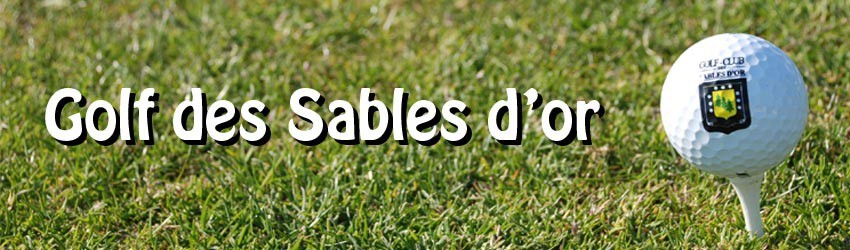 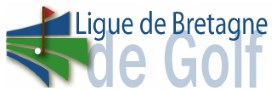 BULLETIN D’INSCRIPTION auBREIZH SENIORS CRITERIUM des 5 & 6 OCTOBRE 2021Bulletin à faire parvenir au plus tard le Jeudi 30 septembre 2021 à l’adresse suivante :Golf des Sables d’OrBreizh Seniors CritériumAvenue du Golf22240 FRÉHELaccompagné du règlement par chèque libellé à l’ordre du Golf des Sables d’Or.Aucune inscription non accompagnée du droit d’engagement ne sera prise en compteSeniors : 50 ans la veille de la compétitionVétéran : 65 ans la veille de la compétitionTARIFS	Non abonnés	Abonnés	Porteurs	Porteurs	Sables d’Or	Sables d’Or	carte Golfy Platine	carte Golfy Indigo	80 €	20 €	65 €	70 €Nom :Prénom :Club :N° de licence :Index :Téléphone :Catégorie Messieurs : Seniors                  Vétéran Catégorie Messieurs : Seniors                  Vétéran Adresse courriel :